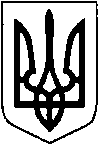 ЛУЦЬКА РАЙОННА ДЕРЖАВНА АДМІНІСТРАЦІЯВОЛИНСЬКОЇ ОБЛАСТІРОЗПОРЯДЖЕННЯПро внесення змін до розпорядження голови райдержадміністрації від 05 березня 2015 року № 65 „Про проведення перевірки, передбаченої Законом України „Про очищення влади”	Відповідно до постанови Кабінету Міністрів України від 25 березня    2015 року № 173 „Про внесення змін до Порядку проведення перевірки достовірності відомостей щодо застосування заборон, передбачених частинами третьою і четвертою статті 1 Закону України „Про очищення влади” внести до розпорядження голови райдержадміністрації від 05 березня 2015 року                      №65 „Про проведення перевірки, передбаченої Законом  України „Про очищення влади” такі зміни:1. Підпункт 5 пункту 3 доповнити словами „копіїсторінок паспорта громадянина України з даними про прізвище, ім’я та по батькові, видачу паспорта та місце реєстрації, документа, що підтверджує реєстрацію у Державному реєстрі фізичних осіб - платників податків (сторінки паспорта громадянина України - для особи, яка через свої релігійні переконання відмовляється від прийняття реєстраційного номера облікової картки платника податків та повідомила про це відповідному контролюючому органу і має відповідну відмітку у паспорті громадянина України)”.	2. Викластидодатки 1 і 2 до розпорядження в редакції, щододається.Голова						І.ЯРМОЛЬСЬКИЙГусєва 728 080Додаток 1до розпорядженняголовирайонноїдержавноїадміністрації05.03.2015 №65(в редакціїрозпорядження		головирайдержадміністраціївід 11.06.2015 №199 )__________________________________________(найменування посади, прізвище, ім'я,по батьковікерівника органу)__________________________________________(прізвище, ім'я та по батькові особи)ЗАЯВА*про проведенняперевірки, передбаченої Законом України «Про очищеннявлади»Я,______________________________________________________________,(прізвище, ім’я та по батькові)відповідно до статті 4 Закону України «Про очищення влади» повідомляю, що заборони, передбачені частиною третьою або четвертою статті 1 Закону, не застосовуються щодо мене.Надаю згоду на:проходження перевірки;оприлюднення відомостей щодо себе відповідно до вимог Закону України “Про очищення влади”.**Додаток: копії, засвідчені підписом керівника кадрової служби і скріплені печаткою: сторінок паспорта громадянина України з даними про прізвище, ім’я та по батькові, видачу паспорта та місце реєстрації;***декларації про майно, доходи, витрати і зобов’язання фінансового характеру за 20___ рік;***документа, що підтверджує реєстрацію у Державному реєстрі фізичних осіб - платників податків (сторінки паспорта громадянина України - для особи, яка через свої релігійні переконання відмовляється від прийняття реєстраційного номера облікової картки платника податків та повідомила про це відповідному контролюючому органу і має відповідну відмітку у паспорті громадянина України).***____ ___________ 20__ р.  							__________       
						   (підпис)*Заява пишеться особою власноручно.**Не надається згода на оприлюднення відомостей щодо осіб, які займають посади, перебування на яких становить державну таємницю.***Персональні дані обробляються, зберігаються та поширюються з урахуванням вимог Закону України “Про захист персональних даних”.Додаток 2до розпорядженняголовирайонноїдержавноїадміністрації05.03.2015 №65							         (в редакціїрозпорядження								головирайдержадміністрації								від 11.06.2015 №199 )_________________________________________(найменування посади, прізвище, ім'я,по батьковікерівника органу)__________________________________________(прізвище, ім'я та по батькові особи)ЗАЯВА*
про застосування заборони, передбаченої
Законом України “Про очищення влади”Я, _____________________________________________________________,(прізвище, ім’я та по батькові)відповідно до статті 4 Закону України “Про очищення влади” повідомляю, що заборона, передбачена частиною _______________ статті 1 Закону,(третьою/четвертою)застосовується щодо мене.____________________________________________________________________(зазначається критерій, на підставі якого застосовується заборона)________________________________________________________________________________________________________________________________________Надаю згоду на оприлюднення відомостей щодо себе відповідно до вимог Закону України “Про очищення влади”.____ ____________ 20__ р.  					____________                                                             (підпис)__________*Заява пишеться особою власноручно.  11 червня 2015 рокум.Луцьк№199